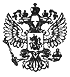 Смоленская областьЗ а к о нО налоговых ставках для налогоплательщиков, применяющих упрощенную систему налогообложения, в случае, если объектом налогообложения являются доходы, уменьшенные на величину расходов30.04.2009№ 32-зПринят Смоленской областной Думой30 апреля 2009 годаСтатья 11. В соответствии с пунктом 2 статьи 346.20 Налогового кодекса Российской Федерации установить на территории Смоленской области налоговую ставку в размере 5 процентов для налогоплательщиков, применяющих упрощенную систему налогообложения, в случае если объектом налогообложения являются доходы, уменьшенные на величину расходов (далее - налогоплательщики), за исключением налогоплательщиков, осуществляющих следующие виды деятельности:1) включенные в подкласс 50.5 "Розничная торговля моторным топливом" класса 50 "Торговля автотранспортными средствами и мотоциклами, их техническое обслуживание и ремонт" раздела G "Оптовая и розничная торговля; ремонт автотранспортных средств, мотоциклов, бытовых изделий и предметов личного пользования" Общероссийского классификатора видов экономической деятельности, принятого постановлением Государственного комитета Российской Федерации по стандартизации и метрологии от 06.11.2001 N 454-ст (далее - ОКВЭД);2) включенные в подгруппу 51.51.2 "Оптовая торговля моторным топливом, включая авиационный бензин" группы 51.51 "Оптовая торговля топливом" подкласса 51.5 "Оптовая торговля несельскохозяйственными промежуточными продуктами, отходами и ломом" класса 51 "Оптовая торговля, включая торговлю через агентов, кроме торговли автотранспортными средствами и мотоциклами" раздела G "Оптовая и розничная торговля; ремонт автотранспортных средств, мотоциклов, бытовых изделий и предметов личного пользования" ОКВЭД;3) включенные в группу 92.71 "Деятельность по организации азартных игр" подкласса 92.7 "Прочая деятельность по организации отдыха и развлечений" класса 92 "Деятельность по организации отдыха и развлечений, культуры и спорта" раздела O "Предоставление прочих коммунальных, социальных и персональных услуг" ОКВЭД.2. Налогоплательщики, осуществляющие виды деятельности, указанные в пунктах 1 - 3 части 1 настоящей статьи, применяют налоговую ставку, установленную пунктом 2 статьи 346.20 Налогового кодекса Российской Федерации.Статья 2Настоящий областной закон вступает в силу со дня его официального опубликования и распространяет свое действие на правоотношения, возникшие с 1 января 2009 года.ГубернаторСмоленской областиС.В.АНТУФЬЕВ30 апреля 2009 годаN 32-з